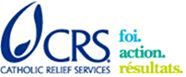 TERMES DE RÉFÉRENCETitre du poste : Consultation pour une étude sur toute la filière de la gestion des déchets solides ménagers au niveau de la troisième circonscription de Port-au-Prince et le mécanisme de la mise en relation des acteurs communautaires avec les entrepreneurs de collecte existant sur le marché à travers la cartographie de l’ensemble des acteurs intervenant dans le domaine de la gestion des déchets.Pays/Lieu	: Haïti, Port-au-Prince,Politique de Protection de CRS : Les procédures d’acquisition de compétences reflètent notre engagement à protéger les enfants et adultes vulnérables des abus et de l’exploitation.JUSTIFICATION Avec la croissance démographique accélérée, l’exode rural massif et l’aggravation constante de la situation socio-politico-économique en Haïti on assiste à une urbanisation grandissante et incontrôlée des villes haïtiennes, accompagnée d’une bidonvilisation progressive et dangereuse à l’intérieur et aux alentours de ces dernières. Il en résulte une production importante de déchets solides dans les espaces urbains, de la pollution à tous les niveaux, et de graves problèmes d’assainissement, d’hygiène et de santé publique. Port-au-Prince est l’une des communes qui font face à ces problèmes. Cette réalité est aggravée notamment par l’absence d’un schéma d’aménagement approprié, la faiblesse de l’État qui n’arrive pas à faire appliquer les règlementations existantes comme il se droit, et le manque d’infrastructures et de services de gestion de déchets. 	Les problèmes liés à la gestion des déchets deviennent de plus en plus difficiles à solutionner dans le pays, notamment dans la commune de Port-au-Prince. Cette situation généralisée présente une menace pour les principaux facteurs de croissance économique potentielle du pays tels que le tourisme et les investissements étrangers. Il s’ensuit que Port-au-Prince, la capitale d’Haïti, fait face à un sérieux problème de gestion de déchets solides auquel le projet PAP Pi Pwòp veut apporter une contribution devant déboucher sur des solutions viable et durables pour contrer le problème de gestion des déchets. Aussi, les services d’un consultant sont sollicités pour la réalisation d’une analyse des études de la filière d’évacuation des déchets et le mécanisme de la mise en relation des acteurs avec les entrepreneurs de collecte existant sur le marché à travers la cartographie des acteurs de collecte des déchets.CONTEXTELe projet PAP Pi Pwòp financé par l’Union Européenne cherche à mettre en place une approche intégrée pour faciliter l’accès aux services de base et la gestion des déchets solides à Port-au-Prince. Cette approche est construite sur les fondations d’une méthodologie participative qui cherche à prendre en compte les voix de chaque partie prenante du projet. Afin de poursuivre les objectifs du projet et de renforcer la résilience des habitants de Port-au-Prince, une multitude d’interventions dans des secteurs divers selon la méthodologie d’approche intégrée sont requises. Compte tenu des différentes échelles de travail, CRS propose de se concentrer sur deux résultats qui font partie de son domaine d’expertise et qui auront un impact majeur sur la qualité de vie des populations de la ville :Résultat 1 : En partenariat avec la mairie de Port-au-Prince, les représentants du secteur des jeunes et du secteur privé et les leaders communautaires trouvent des solutions entrepreneuriales pour la gestion des déchets solides. Résultat 2 : La population dans les zones ciblées par le projet a adopté une attitude plus responsable par rapport à la gestion des déchets solides.OBJECTIFS DU PROJET PAP PI PWÒPL’objectif général : contribuer à l’amélioration du cadre de vie des populations les plus vulnérables ; que les villes et les habitations soient ouvertes à tous, sûrs, résilientes et durables.L’objectif spécifique : contribuer au développement économique et social d’Haïti et à la résilience des populations urbaines par l'amélioration de la gestion et de la qualité de vie des villes, à travers un renforcement de la chaîne de gestion des déchets solides à PAP. Objectifs de la consultation :Faire une étude de toute la filière des déchets solides dans la commune de Port-au-Prince, notamment au niveau de la troisième circonscription (Martissant, Bicentenaire et Bas de la ville); Mettre en place, pour l’administration communale de Port-au-Prince, un outil d’analyse, de gestion et d’optimisation des prises de décision sur le trajet des collecteurs, basées sur les technologies géospatiales ;   Présenter la cartographie des entrepreneurs existant ainsi que le mécanisme à mettre en œuvre pour les mettre en relation avec les jeunes entrepreneurs;Présenter une base de données avec toutes les informations sur la filière de la gestion des déchets solides ménagers ainsi que les différentes entreprises impliquées dans le processus de gestion des déchets dans la zone métropolitaine de Port-au-Prince Développer une cartographie donnant des informations sur au moins 50 collecteurs des déchets solides au niveau de la 3ème circonscription de Port-au-Prince.Mettre à la disposition des acteurs municipaux une cartographie dynamique et des statistiques officielles, fiables, uniformisées et à jour sur la répartition géographique des collecteurs de déchets solides dans la commune de Port-au-Prince ; Permettre aux différents utilisateurs de consulter en ligne, partager, diffuser et mettre à jour aisément des indicateurs et des cartes sur la répartition des collecteurs.MÉTHODOLOGIE DE TRAVAILDans le cadre de cette étude, une méthode qualitative sera adoptée pour collecter les données. Toutefois, le/la consultant (e) est tenu (e) de présenter en détails sa méthodologie lors de la soumission de l’offre technique qui sera par la suite discutée et approuvée par CRS.UTILISATION DES TECHNOLOGIES Le développement des outils devra se faire en recourant à outils technologiques «ouvertes, Open source», éprouvés, documentés. Pour la cartographie proprement dite, il faudra utiliser le la plateforme GIS pour l’implémentation de bases de données spatiales.  Donner la possibilité d’entrer les données soit via le web ou sur un téléphone intelligent (smartphone) ce qui facilitera la collecte et aussi pour qu’il soit utilisé dans n’importe quel environnement. UTILISATION DES TECHNOLOGIES (SYSTEME OUVERT ET ÉVOLUTIF)La conception de la base de la cartographie devra être modulaire et évolutive pour permettre à  l’avenir l’intégration de nouveaux éléments. Il s’agira donc pour le contractant de mettre en place une cartographie ouverte et flexible répondant à l’approche AGILE. LIVRABLES À FOURNIRLe/la consultant(e) produira un rapport détaillé, comportant des recommandations permettant de contribuer à la mise en place d’une stratégie de gestion des déchets qui prend en compte le modèle 5RVE. Rapport final de l’étude en français comprendra : Résumé exécutifRésumé des principales constatationsIntroduction et contexte ;Méthodologie utilisée ;Filière de la gestion des déchets solides ;Les processus de distribution des déchets entre filières de valorisation et d’élimination des déchets au sein d’un système de gestion des déchets à Port-au-Prince ;Le mécanisme de répartition des déchets et son environnement ;Typologies du mode d’allocation des déchets entre opérations de traitement et du mode de circulation inter système des déchets ;Les déterminants de l’allocation des déchets ;Évaluation de l’existant ;Stratégie de collecte et d’intégration des données existantes ;Les informations clés sur les collecteurs des déchets solidesCartographie des collecteurs des déchets solides et des points de collecte ;Modalités d’accès et d’administration de la cartographie ;Mécanisme sur la sauvegarde des contenus et mise à jour ;Limites de l’étudeConclusion et Recommandations pour la mise en place d’un cadre de travail entre les jeunes entrepreneurs et les entreprises de collecte existanteConclusion et Recommandations pour la mise en place d’un cadre de travail entre les jeunes entrepreneurs et les entreprises de collecte existanteBibliographie ;Annexes ;- Fichier Excel avec tableaux et graphiques tirés de l’analyse des données ;- Liste des répondants clés- Les questionnaires utilisésPrésentation PowerPoint en français avec les principales constatations (Dans un fichier séparé du rapport final).DURÉE DE LA CONSULTATIONLa durée du contrat sera de 15 jours. Le consultant relèvera directement du gestionnaire de programme Jeune au bureau de CRS Haïti.PROFIL ET EXPÉRIENCES Au moins 3 ans d’expérience dans le domaine de l’étude de la filière de gestion des déchets; Solides expériences dans les études de type qualitatif;Formation en statistiques, Agronomie, ou d’autres domaines connexes.MODALITÉ DE PAIEMENTLes paiements s’effectueront en fonction du plan ci-dessous : 10% dans les 5 jours ouvrables qui suivent la signature du contrat ;90% après la soumission des livrables qui auront été approuvées par gestionnaire de programme Jeune.SELECTION/CRITÈRES D’ÉVALUATIONChaque candidature sera évaluée et notée en utilisant les critères ci-dessous. Le total possible est de 100 points répartis comme suit :Éducation : 30%La mesure dans laquelle le demandeur satisfait ou dépasse le niveau requis de l'éducation comme décrit ci-dessus.
Expérience :40%La mesure dans laquelle l'expérience pertinente du candidat et l'expertise technique respecte ou dépasse les niveaux requis d'expérience professionnelle indiquée ci-dessus. Les candidats qui présentent les qualifications requises pour la consultation seront évalués en fonction de l'information présentée dans les contrôles d'application et de référence.Budget : 30%La mesure dans laquelle le budget de la requérante est bien présenté en détail, correctement, et ne dépasse pas le budget alloué pour ce type de service.SOUMISSION DE CANDIDATURE
Des dossiers complets des candidats intéressés comprendront :CV du/des consultant (s) ;Une proposition technique incluant la méthodologie et un plan de travail détaillé des activités pour une période de 10 jours au maximum;Une proposition financière détaillant les coûts estimés pour les services rendus (honoraires journaliers).Toutes les informations doivent être envoyées par voie électronique à haiti.recruitment@crs.org avec la mention "Filière et Mapping GDS PAP Pi Pwòp" écrite dans la ligne du sujet au plus tard le 18 Mars à 4 am. S'il vous plaît, noter que les services seront nécessaires immédiatement après la sélection.Nombre de JoursJustification10Identification des informateurs clésElaboration des outils de collecteRéalisation de la collecte de donnéesDépouillement des informations recueillies. 2Draft de rapport détaillé2Rapport final avec les recommandations1Présentation de l’étude